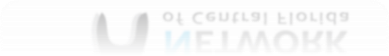 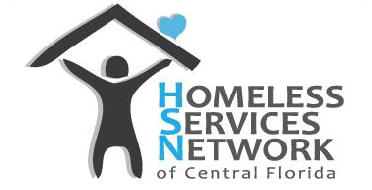 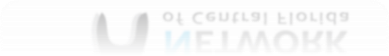 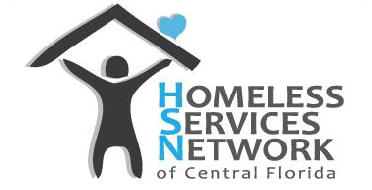 THIS LIST WILL PROVIDE YOU WITH VARIOUS TYPES OF HELP OFFERED IN ORANGE, OSCEOLA AND SEMINOLE COUNTIES. HOMELESS SERVICES NETWORK IS NOT AFFILIATED WITH THESE SERVICES, SO WE CANNOT GUARANTEE THEM FOR EVERY CLIENT. WE DO RECOMMEND CONTACTING THE SERVICE PROVIDERS BEFORE VISITING IN PERSON TO ENSURE AVAILABILITY.INDEXEmergency Contacts/Hotlines SheltersDrop-in Centers Housing ResourcesFinancial Assistance and Stabilization Programs Employment and TrainingSupportHealth/Mental Health Services Additional Victim Services LGBTQ+ ResourcesSenior Citizen Resources Veteran Resources Family ResourcesMealsFood Pantries Legal/Expungement ServicesCredit Repair/Improvement Services MailboxesCOVID-19 Resources Technology TransportationHUB LocationsPAGES11-344-55-66-88-99-1010-111111-121212-1515-1717-19192020-2121222223ALL HUB LOCATIONSTimes may vary depending on when capacity is reached.Emergency Contacts/ HotlinesHoursAdditional InformationEmergency dial 9-1-124 hoursCall in case of emergency and fire.National Human Trafficking Hotline 1-888-373-788824 hoursIf you or someone you know is a victim of human trafficking, call.SMS: 233733 text “HELP” or “INFO”.Department of Children and Families Abuse Hotline1-800-962-287324 hoursCall to report suspected cases of abuse, neglect, abandonment, or exploitation of children or vulnerable adults.*If someone is in immediate dangercall 9-1-1Crimeline800-423-847724 hoursCall to report a tip on any criminal activity.*all tips are anonymous Crimeline.orgNational Suicide Prevention Lifeline 1-800-273-825524 hoursFree and confidential emotional support to people with suicidal crisis oremotional distress.Crisis Hotline of Central Florida407-425-262424 hoursIf you are struggling with relationship issues, abuse, grief, substance abuse, mental health or other problems.Community Information and Referral Services2-1-124 hoursCall to find local resources and assistance.Depression/Suicide Hotline (866)-488-738624 hoursFree and confidential emotional support to people with suicidal crisis or emotional distressNational Domestic Violence Hotline 1−800−799−SAFE(7233)24 hoursCall for emotional support and resources for domestic violence victims.Transgender Suicide Hotline 877-565-886024 hoursFree and confidential support to people with suicidal crisis or emotional distressDomestic Violence SheltersHoursAdditional InformationHelp Now of Osceola County(407) 847-8562Osceola24 hoursYou can call if you are in need of the emergency shelter services OR if you just need to talk to someone about your situation. Locations are confidential.Harbor House(407) 886-2856Orange24 hoursYou can call if you are in need of the emergency shelter services OR if you just need to talk to someone about your situation. Locations are confidential.Safe House(407) 330-3933Seminole24 hoursYou can call if you are in need of the emergency shelter services OR if you just need to talk to someone about your situation. Locations areconfidential.Elizabeth House(407) 968-9922*Call to make an appointment for interviewSeminole24 hoursSpecifically for DV Survivors. Need to have car.-Provides 6-9 months of shelter.-Provides living skills, support groups, legal assistance, children programs, and spiritual enrichment.Shelters for Single WomenHoursAdditional InformationH.O.M.E.(407) 932-0413Address: 924 Determination Way Kissimmee, FL 34741OsceolaIntake: Mon-Fri 9am-5pm CALLS ONLYThis program is for homeless single women with children.-Must be able to work. Cannot have substance abuse history, drug testing and background checks will be done.-NO walk-ins-Fees: $100 per month and 25% of monthly utilities.Coalition for the Homeless of Central Florida(407) 426-1250Address: 18 N Terry Ave Orlando, FL 32801OrangeMon-Fri- Women: 1pm-4pmProvides a safe place to stay and nutritious meals to eat. Guests must report to Parramore gate. Offers showers, laundry, and mail services.Salvation Army: Women Shelter & Children(407) 423-8581Ext. 26480Address: 400 West Colonial Drive Orlando, Florida 32804OrangeCheck-in: 4:30 pm daily until shelter is full.Provides a warm and safe environment to women and children.- Fee: Free for first 3 nights, then $10 per nightOrlando Union Rescue Mission Long Term Transitional Housing(407) 423-2131Address: 1525 W Washington St. Orlando, FL 32805OrangeMon-Sat 9-4pm for intake.Provide a safe environment for women and children.*Need valid ID or Social Security card.*Must be able to work*Drug and Alcohol free*Conduct their own assessmentRescue Outreach Mission(407) 321-8224Address: 1701 W 13th St, Sanford, FL 32771SeminoleMon-Fri 9-3:30pm for intakeProvides shelter and resources to help those who are experiencing homelessness to return to self-sufficiency. Program is 90 days. Free of charge.Shelters for Single MenHoursAdditional InformationCoalition for the Homeless(407) 426-1250Address: 18 N Terry Ave. Orlando, FL 32801OrangeMon-Fri- Men: 9am-12pmProvides a safe place to stay and nutritious meals to eat. Guests must report to Parramore gate. Offers showers, laundry, and mail services.Orlando Rescue Mission(407) 423-3596Address: 410 W. Central Blvd. Orlando, FL 32801OrangeCheck in: Every day of the week 2-3pm.Provides emergency housing. Those staying will receive a meal, a shower, and a safe place to sleep.-1st come 1st serve.-Must have a photo ID.-Cannot be a sexual offenderSalvation Army(407) 423-8581 ext. 26480Address: 624 Lexington Ave. Orlando, FL 32804OrangeMon-Fri: 4:30pm-8pm Sat-Sun: 4pm-7pmCheck-in: 4:30 pm until shelter is full.Provides warmth and shelter.- Fee: First 3 nights free, then$10 per nightRescue Outreach Mission(407) 321- 8224Address: 1701 W 13th St. Sanford, FL 32771SeminoleMon: 9am-12pm Tues/Wed: 9am-12pm & 2pm- 6pmThurs: 9am-12pm Fri: 9am-12pmProvides resources that help prevent homelessness and helps those who are already experiencing homelessness return to self-sufficiency.-Program is limited to 60-90 days.- Fee: $12 per day/ $84 a weekYouth SheltersHoursAdditional InformationGrace Landing(407) 470-6041Call for more information and location.OsceolaHome for aged out foster care and homeless youth ages 18-23.Covenant House1-800-441-4478 or407-482-0404Orange24 HoursProvides case management, referrals, scattered-site transitional housing (no emergency shelter).-Ages 18-22Orange County Youth Shelter(407) 836-7626Address: 1800 E. Michigan St., Orlando, FL 32806Orange24 HoursProvides temporary shelter for youth.-Youth ages 10-17 years old experiencing homelessness, have runaway from home, have been locked out of their home or are seeking a cooling off period during a family crisis-Referral required, call for details.Drop-In CentersHoursAdditional InformationSamaritan Resource Center(407) 482-0660Address: 9837 E Colonial Dr. Orlando, FL 32817OrangeTues-Thurs: 9am- 11:30amProvides free services to the homeless: showers, laundry, hygiene kits, employment help, help signing up for government benefits, and more.Pathways Drop-In Center(407) 843-5530Address: 1313 30th St, Orlando, FL 32805OrangeTues-Sun: 11am-5pmProvides free services to the homeless: showers, laundry, hygiene kits, employment help, help signing up for government benefits, and more.The Sharing Center-The Oasis(407) 260-9155Address: 600 N. Hwy 17-92Longwood, FL, 32750SeminoleMon-Fri: 9am-12pmRetail: Mon-Fri9:30am-5pmProvides free services to the homeless: showers, laundry, hygiene kits, employment help, help signing up for government benefits, and more.-Can visit 3x per week.Coalition for the Homeless(407) 426-1250Address: 18 N Terry Ave Orlando, FL 32801OrangeMon-Fri- Men: 9am-12pm Women: 1pm-4pmProvides showers & laundry-Walk-Ins welcomeMatthew’s Hope(407) 905-9500Address: 611 Business Park Blvd., #101, Winter Garden, FL 34787OrangeTues and Thurs: 8am-11amShowers, laundry, haircuts (if someone is there to do them), hygiene products, ID’s-Serve breakfast, lunch, and dinnerSalvation Army(407) 322-2642Address: 700 W 24th St, Sanford, FL 32771OsceolaMon-Fri Times VaryProvides free services to the homeless: showers, food, clothing, medical and dental services, etc.Housing ResourcesHoursAdditional InformationAnew Foundation, Inc.(407) 740-6262Address: 1350 N Orange Ave 229 Winter Park, FL 32789OrangeCall for more information and location.Offers grants and loans to help with expenses such as housing, grants are not required to be repaid but can be contributed in volunteer hours. -Application available online and can be emailed, mailed,or faxed.Low-Income Home Energy Assistance ProgramOrange: (407) 836-7429Seminole: (407) 688-5166 Address: 2100 E Michigan Street Orlando, FL 32806Orange/SeminoleCall for more information and location.Financial energy cost assistance to low- income households.-Must be a legal resident of Orange county and have a gross household income of no more than 150% of Federal Poverty Income-Must call to make an appointment in Seminole CountyHANDS of Central Florida(407) 447-5686Address: 1707 Orlando Central Parkway Suite 350Orlando, FL 32809OrangeCall for more information and location.Affordable apartment search, 1-on-1 housing counseling, home buyer education seminars.-Free for anyone that lives in Orange county, small fee for people from other counties.Housing Choice Voucher Program (Section 8) via Seminole County Housing Authority(407) 365-3621Address: 662 ACADEMY Place Oviedo, FL 32765SeminoleMust be a resident of Seminole countyEmail for more information: scha001@cfl.rr.comFinancial Assistance and Stabilization ProgramsHoursAdditional InformationOpportunities for Rental and Utility Assistance (OUR)(833) 493-0594All CountiesAvailable online 24/7Florida’s federally-funded emergency rental assistance relief program to support residents and businesses as they continue to recover and rebuild.Apply online at ourflorida.comOsceola Human Services Emergency Rental Assistance Program(407) 742-8414Address: 330 N Beaumont Ave Kissimmee, FL 34741OsceolaMon-Fri8 am – 5 pmProvides assistance residents who are in danger of becoming homeless due to their inability to pay their monthly rent.-Assistance is up to two months of rent payable to the landlord-Must be low incomeOrange County Government Crisis Assistance Program(407) 836-6500Address: 2100 E. Michigan St. Orlando, FL 32806OrangeMon-Fri: 8am-4:30pmProvides financial assistance with rent or utilities for those that have insufficient resources due to an emergency need. Must be able to show that one time assistance will solve the problem.Seminole County Housing and Financial Assistance(407) 665-2300Address: 534 West Lake Mary Blvd. Sanford, FL 32773SeminoleMon-Fri: 8am-5pm Orientation:Mon & Wed- 8am VA Services- TuesdaysProvides prevention assistance with rent, mortgage, or utility for a household that may have experienced a financial hardship within the last 6 months. Must have proof of the ability to sustain after assistance.The Sharing Center Rent/ Mortgage and Utility Assistance(407) 260-9155Address: 600 North Highway 17-92, Suite 130, Longwood, FL32750SeminoleCall for more informationFill out and submit application on website: http://thesharingcenter.org/ familiesincrisis/Heart of Florida United Way Utility Assistance(407) 835-0900Address: 1940 Cannery Way, Orlando, FL 32804, United StatesAll CountiesCall for more information.Must be an Orlando Utilities Commission or Winter Park Electric Utility customer Applications available on websiteMiracle of Love Inc. Housing Assistance(407) 843-1760Address: 741 W Colonial Drive Orlando, FL 32804Website: miracleofloveinc.orgAll CountiesMon-Fri 8:30am-5pmAssists individuals living with HIV/ AIDS through providing them with rental, utility, mortgage, and deposit assistance. Must meet the required qualifications.St. Vincent de Paul Orlando(407) 889-4706Address: 770 S. Orange Blossom Trail Apopka, FL 32703All CountiesCall for more information.Has centers in ALL Central Florida counties www.svdporlando.org-> Need Help?Employment and TrainingHoursAdditional InformationFlorida Department of Economic OpportunityReemployment Assistance:1-800-204-2418Call for more information.Fill out application and explore benefits: http://floridajobs.org/ Reemployment- Assistance-Service- enter/reemployment-assistance/ claimantsUnited Against Poverty: Success Training Employment Program (STEP)(407) 650-0774 ext.1721Address: 150 W Michigan St Orlando, FL, 32806OrangeSTEP classes take place virtually daily Monday through Thursday, from 8:45am until5pm.A sixteen-week program dedicated to enhancing job-readiness skills.Enrollment for new sessions take place in Jan, Feb, April, June, Aug, OctCentral Florida Urban League –Workforce Development(407) 841-7654Mon-Fri: 8am-5pmComputer training, employability and lifeskills workshops, one-on-one career counseling, job search assistanceAddress: 595 W. Church St, Suite 1-BOrlando, FL 32808Top Talent Staffing(407) 896-2150Address: 3901 E Colonial Drive, Suite E Orlando, FL 32803E-mail: info@toptalentusa.comOrangeMon-Fri: 7am-5:30amPlaces skilled workers for temporary positions in positions such as administrative & clerical, accounting, customer service, host/hospitality, food service, custodial, shipping/receiving, and warehouseCareerSource of Central Florida(407) 531-1231 or1-800-757-4598Orange/SeminoleCall and ask for a location near you.Christian HELP Employment and Resource Center(407) 834-4022Address: 450 Seminola Blvd. Casselberry, FL 32707 www.christianhelp.orgSeminoleNew Client Walk- ins: Call to schedule an appointment.Repeat Clients by appointment only: Tues- ThursEmployment and resource center. Services include employment assistance, material needs, spiritual support, job fair and job board. Free for clients: Resume Assistance; Networking Skills and Interviewing Assistance; Employment readiness training Connections to job opportunities & resources; Food for familiesGoodwill: Connection Centers(407) 745-5550All CountiesCall for more informationAARP Work search(407) 852-1608All CountiesSkills assessment and training, senior services (55+) which includes paid job training at minimum wageMust register with AARPLabor FindersOsceola- (407)302-19 39Orange- (407) 843-5050Seminole- (407) 302-1939All CountiesMon-Fri: 6 am-6 pmTemporary WorkWebsite: https:// www.laborfinders.com/HireQuest DirectOsceola- (407) 530-5754Orange- (407) 826-1615Seminole- (321) 363-0033Call for address.Mon-Fri: 5:30 am- 5:30pm Saturday: 5:30 am-9:30 amTemporary WorkWebsite: https://www.hirequest.com/Employment Opportunities(for individuals with a criminal record)LinkAdditional InformationUpworkhttps:// www.upwork.com/This marketplace is 100% free to join and has listings of thousands of jobs that youcan do from the comfort of your own home.JobsForFelonsHubhttps://www.jobsforfelonsh ub.com/jobs-for- felons/This website has a comprehensive list ofcompanies all over the nation that hire individuals who have a felony charge. Thesite also offers multiple other resourcesthat may be beneficial.Florida Employment Directoryhttps:// orderofmaltaameri can.org/files/ pages/2323- Florida- Employment- Directory.pdfFor the benefit of ex-felons and individuals experiencing homelessness. Provided by Order of Malta, American Association.SupportHoursAdditional InformationCompassion Corner(407) 843-4054Address: 808 W. Central Blvd. Orlando, FL 32805OrangeMondays: 9am-12pmAssistance with applying for Food Stamps on Mondays from 9am to 12pm.Located in Daily Bread dining hall.United Against Poverty(407) 650-0774Address: 150 W. Michigan St. Orlando, FL 32806OrangeMon-Sat: 9 am-6 pm Sunday: 11 am- 6 pmThe Member Share Grocery Program provides fresh produce, frozen foods, shelf- stable items and household items for 30- 40% of value. Phone and computer services. Clinic and GED programs. Computer lab/phones available to use, STEP program,and emergency food assistance.The Salvation Army of Orlando(407) 243-8581Address: 416 West Colonial Drive, Orlando, FL, 32804OrangeMon-Fri: 9am-4:30pmProvides emergency devices and financial assistance.HOPE Helps(407) 366-3422Address: 812 Eyrie Dr. Oviedo, FL 32765SeminoleMon-Thurs: 9am-4pmFri & Sat: 9am-12pmHelp with budgeting, signing up for government benefits, and financial assistance (when available).His Healing Hand(407) 219-7625Address:Goodwill Job Connection3200 W. Colonial Dr. in Orlando 32808Provide services the 2nd and 4th Mondays from 9 am-12:30 pmReentry, renewal and recovery help for those behind bars, returning from a time away, those on probation or parole, or who have a criminal past.-Job Training and job search-Housing, obtaining food stamps resume preparation, Interview skills-Addiction recovery-Understanding technology, computer skillsCommunity Hope Center(321) 677-0245Address: 2198 Four Winds BoulevardKissimmee, FL 32746 Email: moreinfo@hope192.comMon:-Fri: 9am-5pmProvides services such as identification services, job search, food pantry, life skills, hygiene items, and homeless barriers assessments. Long-term case plan andOsceolaadvocacy with individuals and families thatmay be struggling financiallyLegal Aid Society(407) 841-8310Address: 100 E. Robinson St. Orlando, FL 32801OrangeMon:-Fri: 8:30am-5pmPro bono services. Only 2 cases per year and pay $350Community Legal Services Helpline:1-800-405-1417Website: https:// www.clsmf.org/All CountiesMon & Thurs: 8:30am-4:40pmTuesday & Wednesday: 8:30am-6:30pmFriday: 8:30am-3:30pmLegal advice and brief cases over hotline* Does not assist with criminal or traffic casesIDignity(407) 792-1374425 N Magnolia Ave, Orlando, FL 32801Website: https://idignity.org/ Email: info@idignity.orgOrange. See website for locations in Osceola and Seminole counties.Tuesdays & Thursdays 8:30 a.m. - 2 p.m. by appointment. Walk-ins please arrive before 9:30 a.m.IDignity assists U.S. citizens and legal residents in obtaining Florida ID cards and licenses, U.S. birth certificates, Social Security cards and other documents needed to obtain an ID/license.Health/Mental Health ServicesHoursAdditional InformationSTD Testing Near Mehttps://www.testing.com/std- testing/orlando-fl/24/7 Online DirectorySTD Testing in Orlando, FLHealth Care Center for the Homeless(407) 428-5751Address: 232 North Orange Blossom Trail Orlando, Florida 32805OrangeMon-Fri: 8am-5pmProvides medical care, oral health services, behavioral health and substance abuse counseling, an on- site pharmacy, vision services, and residential TB shelter.Website: https://hcch.org/Shepherd’s Hope(407) 876-6699Address: 455 9th Street. Winter Garden, FL 34787OrangeCall for more information.Provides free and compassionate healthcare to the men, women and children in Central Florida who visit our five health centers to receive hope and healing.Website: http:// www.shepherdshope.org/Aspire Health Partners(407) 875-3700 ext. 6186Address: 1800 Mercy Drive Orlando, FL 32808Email: info@aspirehp.org Website: https:// aspirehealthpartners.com/OrangeMon: 8am-7pm Tues & Wed :8am-5pmThurs: 8am-7pm Fri: 8am-5pmAccess Center that provides intake screening services for mental health issues, substance use disorders, and other addictions.-Drug court and mental health court services.-Provides education and justice programs.Positive Behavioral Solutions(321) 972-4265.Address: 901 Douglas Ave Ste 100B Altamonte Springs, FL 32714Mon-Thurs: 8am-6pm Fri: 8am-3pmOffers counseling in Orlando to all ages for individual counseling, relationship counseling, couples counseling, andEmail: referrals@pbsfl.orgOrangemarriage and family counseling.Website:https:// aspirehealthpartners.com/Center for Multicultural Wellness and Prevention(407) 648-9440Address: 641 N. Rio Grande Ave Orlando, FL 32805OrangeMon-Thurs: 8:30am-7pm Fri: 8:30am-5pmOrganization that offers non-clinical, culturally and linguistically sensitive outreach services that promote optimal emotional, mental and physical health to the diverse populations in Central Florida.Website: http://cmwp.org/National Alliance on Mental IllnessHelpline: (800) 273-8255(850) 671-4445 (not a crisis line) Emails: info@namiflorida.org| president@namiflorida.orgLeonMon-Fri: 8:30am-5pmWe are a grassroots community network of support for anyone affected by mental health conditions– individuals and their family, friends and caregivers.Different support groups.Website: https:// namiflorida.org/Impower(407) 215-0095Appointments/Referrals: (321)639-1224Address: 111 W. Magnolia Avenue Longwood, FL 32750Email: info@impowerfl.org| referrals@impowerfl.orgSeminoleCall or email for more information.Adoption, Foster Care, Case Management Services, Outpatient Services, Counseling Services, Psychiatric Clinics & Medicine Management, Tele-Health & Tele- psychiatry, Wraparound Services, Foster Care & Adoption Services, Youth Support, Independent Living Services, The Village – Transitional Housing Program, Targeted Case ManagementWebsite: https:// www.impowerfl.org/House of Freedom(888) 796-8040Address: 2311 North Orange Blossom Trail Kissimmee, FL 34744Email: info@hofrehab.comOsceolaCall or email for more information.Residential and outpatient treatment facility.Website: https:// houseoffreedom.com/Primary Care Access Network(407) 836-PCAN (7226)OrangeDedicated to improving access to healthcare in Orange County.https://www.pcanorangecounty.com/Outlook Clinic: Mental Health Association of Central Florida, 901 W Church St, Orlando, FL 32805. Call for appointment:(407) 898-0110OrangeMon-Fri: 9am-5pmOutlook Clinic offers outpatient counseling to uninsured adults 18 years and older. Specific admission criteria required. If you don't qualify, you will be referred to another counseling service that can meet your needs.Additional Victim ServicesHoursAdditional InformationThe Victim Service Center of Central Florida, Inc. (VSC)Main Office: (407) 254-941524/7 Helpline: (407)-500-HEAL (4325)Call for more information.To provide individualized services and resources to victims of sexual assault, violent crime and traumatic circumstances, through crisis response, advocacy, therapyand community awareness.Address: 2111 East Michigan Street, Suite 210, Orlando, Florida 32806Orangehttps://www.victimservicecenter.org/Abuse Hotline1-800-962-2873Website: https://www.myflfamilies.com/service- programs/abuse-hotline/Accepts calls 24 hours a day, 7 days a week.The Florida Abuse Hotline accepts reports of known or suspected child abuse, neglect, or abandonment and reports of known or suspected abuse, neglect, or exploitation of a vulnerable adult.LGBTQ+ ResourcesHoursAdditional InformationTransgender Suicide Hotline877-565-886024/7 AccessFree and confidential support to peoplewith suicidal crisis or emotional distressZebra Coalition(Shelter for 13-24 y/o)(407) 228-1446Address: 911 N Mills Ave Orlando, FL 32803OrangeMon-Fri: 10am-6pmProvides services and short-term living to lesbian, gay, bisexual, transgender and all youth (LGBTQ+) ages 13– 24.Bliss Cares407-203-5984Address: 2901 Curry Ford Rd #106Orlando, Florida 32806 info@blisscares.org OrangeWe aim to break the barrier of shame by offering, together with Bliss HealthcareServices, services to provide doctors’ visits, testing, access to medication, laboratory, mental health, transgender medicine, and community linkage & referrals, as well aseducational and awareness activities.The Center Orlando [Orange & Osceola](407) 228-8272Address: 946 N Mills Ave Orlando, FL 32803 or 21 W. Monument Avenue,Kissimmee FL 34471Orange/OsceolaOrange Hours:Mon-Sat: 9am- 9pm Sun: 9am-5pm Osceola Hours:Mon-Fri: 10am- 6pmWed: 10am-9pmServes as a sanctuary/Safe Space for all LGBTQ people in Central Florida.-Free HIV and STI TestingSenior Citizen ResourcesHoursAdditional InformationSenior Resource Alliance ElderHelpline: (800) 963-5337Business Calls: (407) 514-1800Address: 3319 Maguire Blvd, Orlando, FL 32803All CountiesMon-Fri: 8am-5pmWebsite: http:// www.seniorresourcealliance.org/Osceola Council on Aging(407) 846-8532Address:700 Generation Point, Kissimmee, FL 34744OsceolaMon-Fri: 8am-5pmWebsite: https:// osceolagenerations.org/ Email: info@osceola-coa.comSeniors First(407) 292-0177Email: info@seniorsfirstinc.orgMon-Fri: 8am-4:30pmMeals on Wheels Neighborhood Lunch with TransportationIn-Home Care ProgramAddress: 5395 LB McLeod Rd, Orlando, FL, 32811OrangeStepping Stone Medical Equipment Bank Website: http://seniorsfirstinc.org/SDA Elderly Care Referral Service(407) 757-0119Address: 4300 Clarcona Ocoee Road, Orlando, Florida 32810Website: https:// sdaelderlycare.comOrangeMon-Fri:9 AM – 12 PM(Noon)-55+ Senior Housing Listings-Subsidized Housing Listings-Rooms for Rent-Medicaid Waiver Referral-Low-cost ALF Referrals-Rental Assistance Referrals-Community Resource Referrals-Community Care HomesVeteran ResourcesHoursAdditional InformationOrlando Veteran Service Center and Vocational Rehabilitation and Employment Office(407) 835-5600Address: 1000 Legion Place Suite 1500Orlando, FL, 32801OrangeMon-Fri: 8am-4pmAssisting the Veteran in achieving his/her optimal level of functioning and a return to independent living in the community beyond.Website: https:// www.benefits.va.gov/ vocrehab/index.aspCitizen Resource and Outreach Office/Veteran Service Office(407) 836-8990Address: 2100 E. Michigan St. Orlando, FL, 32806OrangeMon-Tues & Thurs- Fri: 8am-4pmWed: 8am-2:30pmMedical Care, Compensation, Vocational training, Financial assistance, obtaining records, assistance with claims & benefits, home energy assistanceWebsite: https:// www.orangecountyfl.net/ FamiliesHealthSocialSvcs/VeteransServices.aspx#.XpYFlv 1KhEwUnited Veterans of Florida, Inc.(321)-529-4474All CountiesCall for more information.Helps provide rental assistance, counseling referrals, warm clothing for winter, phone and electrical assistance, food baskets and care baskets for our most disadvantaged Veterans. We also provide employment for Veterans.Website: http://www.unitedveteransflorida.orgPROJECT: VetRelief(407) 295-2631 or(800) 393-3378Address: 1912A Lee Road Orlando, FL 32810All CountiesMon-Fri: 8am-4pmProvides assistance to active duty, our veterans, and their families in the form of funds (Emergency Assistance), experience (Benefits Support), and encouragement (Community Engagement).Website: https:// www.projectvetrelief.org/Family ResourcesHoursAdditional InformationBoys Town Central Florida(407) 588-2170Address: 975 Oklahoma Street Oviedo, FL 32765Orange/SeminoleCall for more information and location.-Intervention and assessmentBoys Town Family homes (ages 10-18 any gender)-In-Home Family Services-Community Support ServicesEarly Head Start (EHS) and Head Start (HS)Orange County:EHS (Under 3): (407) 532-4295HS (ages 3-5): (407) 836-6590Osceola County:EHS and HS: (321) 219-6201Seminole County:EHS and HS: (407) 332-5090 (Longwood)(407) 915-6510 (Sanford)Call for more information and location.The overall goal of Head Start is to bring about a greater degree of social competence in children of low-income families. The child’s entire family, as well as the community, is involved to create a quality program to assist the child with school readiness.Visit https://4cflorida.org/parents/early- head-start-and-head-start-ehs-hs/Catholic Charities Family Stability Services(407) 839-4357Address: 1771 N. Semoran Blvd Orlando, FL 32807OrangeCall to make an appointment – Food Pantry:(407) 658-1818Mon-Fri (not Tues): 9am- 11am and 1pm-3pm.Immigration Services:(407) 658-0110(continues) Comprehensive Refugee Service:(407) 277-1938Serves people who experience a crisis and are seeking financial assistance to remain in their homes, provide important resources to people in need who are facing the threat of eviction or other crisis and provide services that are convenient for people in need to access.Christian Service Center(407) 425-2523Address: 808 W. Central Blvd. Orlando, FL 32805OrangeMon– Fri: 9am-4pmProvides family and emergency services to families who are faced with an unexpected financial crisis and are in need of immediate emergency assistance and relief to families who are faced with an unexpected financialcrisis.JFS Orlando: Services Family Stabilization Services(407) 644-7593Seminole County: Ext. 250 Orange county: Ext. 236Address: 2100 Lee Road, Suite A, Winter Park, FL 32789All CountiesCall to speak with a caseworker today to see if you are eligible.Provides services to stabilize individuals and families in crisis, and enhances the quality of life across generations to all members of the Central Florida community.-At least one adult applicant in the household must be employed or unemployed for less than one year-If unemployed, the applicant needs to beemployable and actively seeking employmentCommunity Coordinated Care for Children (4C)(407) 522-2252 or (321) 219-6300Address: 3500 W. Colonial Drive, Orlando, FL 32808 or 2220 E. Irlo Bronson Memorial Highway Unit #7, Kissimmee, FL 34744Orange/OsceolaCall for location hours. Monday-Friday: 8am- 5pmProvides a variety of high-quality services to improve the lives of children and families in Central Florida.School Readiness-VPKHead Start/Early Head Start Child Care Food ProgramChild Care Resource & ReferralJMJ Pregnancy Center(407) 201-5085Address: 944 E. Osceola Parkway Kissimmee, FL 34744 or1401 W ColonialOrlando, FL, 32804Orange/OsceolaMonday 10 am-2pmTuesday 10am-4pmWed-Fri 10 am- 2 pmPrograms provide maternity clothing, baby clothes, supplies, and furniture, car seats, formula and baby food.*photo ID*proof of birth of child (child must of have fathers and mothers name)	(continue)*serves pregnant women and women with a child age 1 year or youngerA Center for Women(407) 628-5433Address:315 Wymore Rd Winter Park, FLOrangeMon-Fri: 9:30am-4pm-Free pregnancy testing-Complimentary viability ultrasounds upon qualification-Free confirmations of pregnancy suitable for insurance and Medicaid-Free prenatal “mommy resource bag”, plusgeneral life assistanceFirst Life Center for Pregnancy(407) 514-4517Address: 3125 Bruton Blvd. Suite B Orlando, FL 32805OrangeCall for more information or to set an appointment.Free Services:-Pregnancy Test	-Baby Store-Ultra Sounds	- Post Abortion Support- Pregnancy Counseling-Educational ClassesChoices Women’s Clinic(407)-244-5527Address: 1851 W. Colonial Dr. Orlando, FL 32804OrangeMon-Thurs: 9am-5 Fri: 9am-1pmFree pregnancy tests, ultrasound for qualified patients, STI testing for pregnant patients and community referrals.Mustard Seed(407) 875-2040Address: 12 Mustard Seed Lane Orlando, FL 32810OrangeMon-Fri: 9am-4pmProvides household goods, clothing, and toys, to those that are in need.All Family Resource Center(321) 206-6560Address: 120 Broadway Ave. Suite 204Kissimmee FL, 34744 Email: admin@afrc.com support@afrc.comOsceolaMon-Fri: 9am-5pm Sat: 8am-3pmProvides mental health services, legal aid and more.Website: https:// allfamilyresourcecenter.com/Orange County Family Counseling(407) 254-9370Address: 1728 E. Michigan Street Orlando, FL 32806OrangeCall for more information.Offers 3 months of free counseling in Orlando to children, adolescents, teenagers (ages 6-17) that are having difficulties. The children must be residents of Orange County in order to qualify for freecounseling.Neighborhood Center for Families(407) 836-7610Address: 2100 East Michigan St Orlando, FL 32806OrangeCall for more information.Offers counseling in Orlando in multiple locations. They see children and adults and provide individual counseling, relationship counseling, couples therapy, and marriage and family counseling.MealsHoursAdditional InformationDaily Bread(407) 425-2523Address: 808 W. Central Blvd., Orlando, FL 32805OrangeMon-Fri: 12pm-1pm Sat: 11am-12pmLocated behind Christian Service Center on Central Blvd.Website: http://rightservicefl.org/node/15442Coalition for the Homeless(407) 426-1250Address: 18 N Terry Ave Orlando, FL 32801OrangeDinner served daily at 7pmWebsite: https://www.centralfloridahomeless.or g/St. George Orthodox(321) 663-4003Address: 24 N Rosalind Ave Orlando, FL 32801Email: jhamatie@aol.comOrangeDinner served on Fridays at 5pmProvides dinner.Website: http:// stgeorgeorlando.org/West Orange Daily Bread(407) 656-6678Address: 300 West Franklin Street Ocoee, FL 34761OrangeMeals served Mon-Sat: 11am-12:30pmWebsite: http:// rightservicefl.org/node/15442Loaves and Fishes(407) 886-6005Address: 206 E. 8th St. Apopka, FLOrangeMon-Thurs: 11:30am- 2pm-New clients must call to make an appointment. See website for requirements.Website: https:// www.loavesandfishesapopka.co m/pdf/NFA.pdfRescue Outreach Mission(407) 321-8224Address: 1701 W 13th St., Sanford, FL 32771Email: info@RescueOutreachCFL.orgSeminoleMon-Fri: 9am-5pmWebsite: https:// www.rescueoutreachcfl.org/Second Harvest: Bring Hope Home Food Delivery(407) 514-1096All CountiesCall or visit website for more information. Must completeapplication.Application available on website.Website: https:// www.feedhopenow.org/site/ SPageServer/? pagename=how_help_homeStraight StreetsAddress: 808 W. Central Blvd., Orlando,FL 32805 OrangeSun-Thurs at 5:30pm-Food/Lunch bags-Battery Charging Stations-Hygiene kitsCentral Care Mission - Good News Breakfast(407) 299-6146Address: 106 E. Church St., Orlando, FLOrangeBreakfast Hours: SUNDAY MORNINGSDoors open at 6:30am, breakfast served by 7:30amEvery Sunday morning, at First Presbyterian Church, volunteers gather to serve coffee, oatmeal, eggs, pancakes, sliced potatoes, sausages, and toast.St. Vincent De Paul Society of Orlando(321) 319-0063OrangeSun: Fresh dinner served from 3pm-5pm.Please review Additional Information.If experiencing homelessness, you may visit the office any time Sunday – Friday for a bag of food.If housed, you must have an appointment. If the household includes children, must bring documentation of each child (school id, birth certificate, school paper).St. Peter’s Episcopal Church – Grace ‘n Grits Homeless MinistryAddress: 700 Rinehart Road, Lake Mary,FL 32746(407) 444-5673SeminoleDinner: Wed 5:30pm- 6:30pm at the Sanford Civic CenterBreakfast: Sat 8am-9am at 1st Presbyterian Church at 4th and Park in Sanford.Services include: Summer Hospitality Drive, Takeout Tuesday Sandwiches to Go, Wednesday Night Dinners, Saturday Morning Breakfast, Wednesday Washday, Bike MinistryPlease call or visit website for more information. http://stpeterslakemary.org/Osceola Christian Ministry Center(407) 944-9968OsceolaFood pantry service hours: Mon/Wed/Fri 9am-11am and 12:30- 2:30pmProvide meals, clothing, showers, groceries, medical, and dental care free of charge.Osceola Christian Ministry Center is a food pantry. Serves Osceola County Documentation Required: Photo ID for adults.*Call to confirm operation and hoursSalvation Army – Osceola Service Center(407) 944-9968Address: 700 Union Street, Kissimmee, FL 34741OsceolaHot Meals: Mon-Fri 11am-12pmFor additional information, please call the center or visit https://salvationarmyflorida.org/osceola/Food Not Bombs – OrlandoMailing Address: 388 Douglas Edward Drive, Orlando, FLSharing Address: Orlando City Hall: 400 Orange Ave., Orlando, FLOrangeSharing Hours: Mon- 10am-11am Wed – 5:30pmMost relevant updates are posted on their Facebook page: www.facebook.com/orlandofoodnotbombs Program Information, mission, and volunteer info can be found here:http://foodnotbombs.net/new_site/Food PantriesHoursAdditional InformationUnited Against Poverty(407) 650-0774Address: 150 W Michigan St, Orlando, FL 32806OrangeMon-FriWebsite: https://uporlando.org/services/life- enrichment-programs/emergency-food- assistance/Human Crisis Center(407) 521-7750Address: 5514 Edgewater Dr. Orlando, FL 32810OrangeMon-Sat: 9am-6pmWebsite: https://human-crisis- center- orlando.business.site/One Heart for Women and Children(321) 299-4594Address: 2040 N Rio Grande Ave Orlando FL 32804OrangeFood pantry: Mon, Tues, Thurs, FriVisit link or call for more information. www.oneheartforwomenandchildren.orgChristian Service Center(407) 425-2523Address: 808 W. Central Blvd. Orlando, FL 32805OrangeMon-Fri: 9am-4pmWebsite: https:// www.christianservicecenter.orgFirst Baptist Church of Pine Castle(407) 855-4741Address: 1001 Hoffner Avenue Orlando, FL 32809Email: fbcpc@bellsouth.netOrangeCall for more information.Website: https:// fbcpinecastle.comMission Market(407) 658-1818Address: 1771 N Semoran Blvd Orlando, FL, 32807Email: cathchar@cflcc.orgOrangeMon; Wed-Fri: 9am- 4:30pmA choice food pantry set up like a farmer’s market where families “shop” for fresh fruits, vegetables and moreWebsite: https://cflcc.org/The Sharing Center(407) 260-9155Address: 600 N HWY 17-92#152Longwood, FLEmail:Mon-Sat 9:30am-5pmFood is available 5 times per year at least 30 days apart. Clothing is available once every 4 months.Must be a Seminole County residentDriver’s license or picture I.D. for all adulthousehold membersinquiry@thesharingcenter.orgSeminoleOriginal birth certificates for all children under 18Proof of residence and income Website: http:// thesharingcenter.orgHarvest Time International(407) 878-5531Address: 225 Harvest Time Dr, Sanford, FL 32771Email: info@harvesttime.orgSeminoleTues- Sat: 9am-5pmTo qualify, members must fill out an application and have an income level at or below 200% of the Federal Poverty Guideline.Website: https:// www.harvesttime.org/HOPE Helps(407) 366-3422Address: 812 Eyrie Drive, Oviedo, FL 32765Email: resources@hopehelps.orgSeminoleMon-Thurs: 9am-4pm Fri-Sat:9am-12pm (Noon)Food Pantry Hours:Tuesday and Thursday: 9:00am-2:00pm Wednesday: 9:00am-12:00pmWebsite: https:// www.hopehelps.org/Christian HELP(407) 834-4022Address: 450 Seminole Blvd. Casselberry, FL, 32707 SeminoleMon-Fri 9:30 AM –5 PMMust bring valid ID w/ proof of address. Website: https:// www.christianhelp.org/Second Harvest Food Bank of Central Florida(407) 295-1066All CountiesCall or visit website for more information.Locations and hours vary.Website: https://www.feedhopenow.org/JFS Orlando Pearlman Emergency Food Pantry(407) 644-7593Address: 2100 Lee Road, Winter Park, FL 32789OrangeMon-Thurs 8am – 5pm CLOSED FRIDAYWebsite:https:// www.jfsorlando.org/pearlman- emergency-food-pantryCalvary Kissimmee(407) 847-5673Address: 711 N Thacker Ave, Kissimmee, FL 34741OsceolaArrive at 7pm to obtain a ticket for food distribution. Food is given out at 8:30pm.Must have an ID. calvarykissimmee.orgMatthew’s Hope(407) 905-9500Address: 611 Business Park Blvd., #101, Winter Garden, FL 34787OrangeTues and Thurs: 8am-11amShowers, laundry, haircuts (if someone is there to do them), hygiene products, ID’s-Serve breakfast, lunch, and dinnerOsceola Christian Ministry Center(407) 944-9968Food pantry servicehours: Mon/Wed/FriProvide meals, clothing, showers, groceries,medical, and dental care free of charge.Osceola9am-11am and 12:30- 2:30pmOsceola Christian Ministry Center is a food pantry. Serves Osceola County Documentation Required: Photo ID foradults.Legal/Expungement ServicesHoursAdditional InformationCommunity Legal Services of Mid-FLHELPline: 1-800-405-1417Office locations and contact information can be viewed here: https://www.clsmf.org/contact- information/Helpline Hours:Mon and Thurs: 8:30am – 4:30pmTues and Wed: 8:30am – 6:30pmFriday: 8:30 am – 3:30 pmCLSMF provides free legal aid to eligible clients. Eligibility requirements are based on where you live and whether you meet certain guidelines. When you call the Helpline, we will ask you questions to determine whether you are eligible to receive our services.Please visit www.clsmf.org for moreinformation.Eric J. Dirga, P.A.(407) 841-5555Address: 733 W. Colonial Drive Orlando, FL 32804Mon-Thurs: 9am - 5pm Fri: 9am - 12pm Website 24/7 Sat/Sun ClosedFlorida record expungements and sealings. Over 24 years’ experience. Helping people receive a fresh start in life by removing the past by the proven legal means available to people with criminal histories in Florida.*Payment plans available. Visit https://ejdirga.com/ for more information.NeJame Law(407) 500-0000Address: 189 South Orange Avenue, Suite 1800, Orlando, Florida 328018:30 AM to 4:30 PM.Open 7 days a week.Phone services available 24/7.If you have any questions regarding possibly sealing or expunging a prior criminal arrest do not wait any longer and call us at (407) 500-0000.You may also e-mail us at Defense@NeJameLaw.comVisit https:// www.nejamelaw.com/seal-expunge.html for more information.The Umansky Law Firm(407) 228-3838Address: 1945 E Michigan St Orlando, FL 32806Available 24/7.Video consultations available.Visit https:// www.thelawman.net/ Contact/ to fill out the contact form.Contact our lawyers and staff at The Umansky Law Firm by calling 407-890-0336 or filling out our online contact form (https://www.thelawman.net/ Contact/) to discuss your case and set an appointment for a free review.If you qualify for expungement, we can assist you in sealing or expunging your criminal record, and you may not even haveto make a court appearance.RecordGone: Higbee & Associates(833) 875-7678Website: https://www.recordgone.com/Book a phone consultation today.RecordGone.com, part of The Law Firm of Higbee & Associates, is the nation’s largest criminal record clearing law firm.Erase the Case: The Expungement Law Firm1-866-372-7335https://www.erasethecase.comAll services are handled remotely through phone and email.Our record expungement lawyers will help you navigate through the challenging legal and bureaucratic hurdles imposed byFlorida’s expungement laws, enabling you to leave your record in the past.Credit Repair/Improvement ServicesHoursAdditional InformationGreat American Credit Repair Company(407) 259-4491Address: 37 N. Orange Ave. Orlando, FL 32801Mon-Sun: 8am-8pmGreat American Credit Repair Company offers credit education and restoration services. Get back on your financial feetwith Great American Credit Repair.Orlando Florida Credit Repair(407) 610-6832Address: 8815 Conroy Windemere Rd #612 Orlando, FL 32835E-mail: sales@orlandofloridacreditrepair.comMon-Fri: 10am-7pm Sat-Sun: CLOSED*24/7 PHONE*Credit repair service located in Central Florida. Schedule your one-hour appointment for a fresh start and to have the credit score and financial stability you deserve.Contact page: http:// orlandofloridacreditrepair.com/contact.htmlLoyalty Credit(321) 290-9001info@lfgcorp.comAddress: 4700 Millenia Blvd, Suite 175,Orlando, FL 32839Call for appointment.Our Credit Repair service consists of working the negative accounts presented in the credit reports. Such as: arrears, losses, student loans, bankruptcies, etc.*Hablas Español*CureaDebthttps://www.curadebt.com/ debtform/Visit website for service and additional information.A top-rated debt relief company specializing in helping people gain peace of mind with their debts. FREE Consultation. No Upfront Fees. No ObligationMail servicesHoursAdditional InformationUnited States Postal Services (USPS)1-800-275-8777Address: Visit your local branch for more information.Visit https://tools.usps.com/ find- location.htm to find the closest location to you.Contact your local branch for hours of operation.A homeless person may submit an application for PO Box™ service to a local Post Office™. The Postmaster may approve the application under any one of the following conditions:-The applicant is known to the window clerk or Postmaster.-An unknown applicant submits proper ID.-The applicant provides a verifiable point of contact (e.g., place of employment, shelter, charitable institution, or social services office).-Applicants who cannot meet these conditions may be eligible to receive indefinite General Delivery service, if approved by the local Postmaster.-Customers should contact their local Post Office for more information.Coalition for the Homeless(407)-872-5790Address: 18 N. Terry Ave., Orlando, FL 32801OrangeMon-Fri: 8am-3pm Closed Saturday and Sunday**Must be staying in this shelter in order to receive mail at this location. **Salt Outreach Inc.1-866-237-2589Address: 100 E. Pine St., Suite 110, Orlando, FL 32801*Services offered at the Christian Service Center*Address: 808 W. Central Blvd, Orlando, FL, 32805OrangeSalt Outreach offers services through the Christian Service Center four days a week.Sun: 9 am – 4 pmTues: 9 am – 3 pmWed: 9 am- 1 pmThurs: 9 am – 3 pmThis service is open to any person experiencing homelessness in need of a mailbox.To utilize this service mail should be sent to: PO Box 536517611 N. Mills Ave. Orlando, FL 32803Mail can be picked up any of the four days Salt is operating at the Christian Service Center.Community Hope Center(321) 677-0245Address: 2198 Four Winds Boulevard Kissimmee, FL 32746Email: moreinfo@hope192.comOsceolaMonday and Tuesday: 9am-1pm Thursday:12pm-4pm**Must be a participant in self determined stability program to be eligible for mail services.Call for more details on the program.COVID-19 ResourcesHoursAdditional InformationOrlando Health: COVID-19 Hotline1-877-321-2684Orlando Health: Virtual Visits To schedule your virtual visit:https://www.orlandohealth.com/virtual- visitTelehealth options give you the ability to connect with a doctor from your phone, computer, or tablet so that you can staysafe and healthy.Printable COVID-19 ResourcesFor High-Risk Individuals:https://www.cdc.gov/coronavirus/2019-ncov/downloads/COVID19- What-You-Can-Do-High-Risk.pdfFor Parents of School-Aged Children: https://www.cdc.gov/coronavirus/2019-ncov/downloads/k-12- child-care-faqs-html.pdfProperly Utilizing Your Mask: https://www.cdc.gov/coronavirus/2019-ncov/downloads/cloth- face-covering.pdfPrintable COVID-19 ResourcesFor High-Risk Individuals:https://www.cdc.gov/coronavirus/2019-ncov/downloads/COVID19- What-You-Can-Do-High-Risk.pdfFor Parents of School-Aged Children: https://www.cdc.gov/coronavirus/2019-ncov/downloads/k-12- child-care-faqs-html.pdfProperly Utilizing Your Mask: https://www.cdc.gov/coronavirus/2019-ncov/downloads/cloth- face-covering.pdfEach of these educational flyers was taken from the CDC website. These resources, as well as many others, can be found here: https://www.cdc.gov/coronavirus/2019- ncov/communication/print- resources.html?Sort=Date%3A%3AdescPlease utilize these resources to stay safe and informed during these times of uncertainty.Find a COVID-19 Vaccine Near You1-800-232-0233https://www.vaccines.gov/24/7 Online AccessUse vaccines.gov to find a location near you, then call or visit their website to make an appointment.TechnologyHoursAdditional InformationRogue Mobile407-250-9049https://www.roguemobile.com/email: support@roguemobile.com      24/7 online accessAuthorized provider of Affordable Connectivity Program. Qualified applicants eligible for free android smartphone with unlimited talk, text and 10 GB data. United Against Poverty(407) 650-0774Address: 150 W. Michigan St. Orlando, FL 32806 orlandoinfor@UPCenters.orgOrangeMon - Sat: 9am-6pm Sun: 11am-6pmFree computer lab and phone use.First time visitors must fill out intake form.Assurance WirelessApply online. https://www.assurancewireless.com/24/7 Online AccessFree smartphone, free unlimited talk/text, free 10gb hotspot data.Lifeline free government phone program. Free to qualifying households.One account per household.TransportationHoursAdditional InformationChristian Service Center(407) 425-2523Address: 808 W. Central Blvd. Orlando, FL 32805OrangeMon - Fri: 9am-4pm Closed Sat and SunBus passes for work or medical related visits. Proof of appointment required.Compassion Corner(407) 533-3767Address: 808 W. Central Blvd. Orlando, FL 32805OrangeMon - ThursBus passes available with criteria.Resur Wreck(407) 361-25411760 Christina Lee Lane Saint Cloud, FL 34769 OsceolaContact for more informationResur Wreck Inc. is a non-profit, car donation program that turns donated cars into local blessing provide assistance. They assist local economically vulnerable families and individuals who are referred to us for transportation needs.Website: https://resurwreck.org/Location: Christian Service Center808 West Central Blvd, Orlando FL 32805 HUB located at the Christian Service Center Days: Every FridayTime: Fridays 9:30am—12:30pmOrangeLocation: United Against Poverty 150 West Michigan Street, Orlando HUB located in Suite ADays: Every FridayTime: 1:30pm—4pmOrangeLocation: Sharing Center600 N US Hwy 17 92, Longwood FL 32750HUB located in the Care Center Days: Fourth Monday of the month Time: 9:00 am-10:30 amSeminoleLocation: Hope Center2198 Four Winds Blvd, Kissimmee, FL 34746Days: First & Third Thursday of the monthOsceolaTime: 1:30 pm—4:00 pmLocation: Orlando VA: Lake Baldwin Outpatient Clinic 5201 Raymond St. Orlando, FL 32803 Bldg. 507Days: First & Third Friday’s of the monthTime: 9:00 am—2:00 pmVeteran HUBIf you cannot be present at a HUB, you can dial 2-1-1 to complete a needsconversation over the phone.